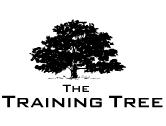 Advanced Risk Management & Assessing Process Risk 
Date: View Online -- Venue: London -- Fee: £5,000Overview:This program is designed to offer the delegate a first person perspective on how complex risk assessment strategies are used during vital processes within an organisation.The course implements advanced modelling software to visualize potential risk and facilitate the analysis of potential impact of a variety of risks that an organisation can be presented with. We also discuss best ways to limit damage while still reducing costs for the organisation.Coverage:How to motivate a workforce and create a culture of safetyImprove your practical skills in applying advanced risk assessment techniques relevant to the process industryEffectively balance risk against cost in order to optimize risk reduction measuresMotivate your people for improved safety cultureAppreciate the role of Quantified Risk Assessment and major hazardsApply root-cause analysis to incident investigation and analysisObjectivesAnalysing specific risk management frameworks and different types of riskSpeed up and sharpen critical thinking Encourage 'thinking outside the box'Apply principles learned to all types of issues that may arise inside and outside of an organisation Understanding how risk standards are developed and identifying key criteria for implementing effective risk controlsHow this helps your organisation?Business problems can be carefully thought out and broken down leading to better and more efficient solutions.Benefit from more confident and outgoing employeesFaster decision making that will meet tight corporate deadlinesTips and techniques learned during the program can be passed on to other colleagues to aid their thought processes.How this helps you personally?Greater confidence when presented with challengesFaster mental reflexes that can be used in and out of the workplaceMore effective communication skillsIncreased productivityCourse StructureIntroduction to advanced risk assessment methodology How to identify vulnerability and the tools required for precise analysis.Introduction of HAZOP techniqueApplication of HAZOP to an in-class case studyApplication of HAZOP in risk managementHAZOP software analysisQuantified Risk AssessmentIntroduction of Failure Mode & Effect Analysis Event & Decision tree analysisWhy does data failIntroduction of Fault Tree AnalysisComputing Fault Tree and Decision tree analysisThe dynamics of fire, explosion & toxic releaseDifferent types of Fire hazards: Pool fire, BLEVE, flashDifferent types of explosion: Pressure leak, VCE, UVCE, dust outburstAnalysing the vulnerability of the systemComputer software hazard modelling.Incident analysis advanced techniquesHuman error contribution towards accidents.Root cause system analysis and techniquesIncident analysis methodologyDormant failure Introducing a culture of safety within the workplace Safety culture and it’s role within the organisationImproving the work force’s attitude towards workplace safetyIntroduction to the HSE Management systemCourse Dates:  WeeklyVenue:  LondonAddress:  Radisson HotelFee:  £5,000